☆クイズ☆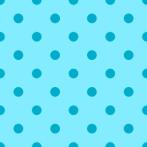 「○○な」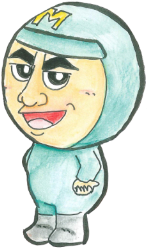 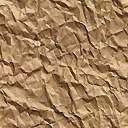 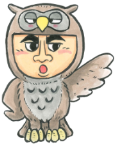 